Verwerkersovereenkomst Vorige Versie: 10-09-2018Laatste aanpassing: 01-01-2020De ondergetekenden: - Klant, …………  ………………………...., ondernemingsnummer ………………………….. verder genoemd klant (of verantwoordelijke) - Leverancier, NUTRiLiNK bv, Bredaseweg 21b, Hoogstraten (BE), ondernemingsnummer BE0682.945.425 , of één van haar dochterondernemingen of partners of leveranciers uitvoert ten behoeve van de klant aan wie zij diensten levert,  verder genoemd leverancier (of verwerker)Artikel 1. Doeleinden van verwerking 1.1 	Verwerker houdt zich eraan onder de voorwaarden van deze verwerkersovereenkomst in opdracht van Verantwoordelijke persoonsgegevens te verwerken. Verwerking zal slechts plaatsvinden in het kader van hosting van databases, agenda’s en/of websites van Verantwoordelijke, en bijbehorende online diensten, het in de 'cloud' opslaan van gegevens van Verantwoordelijke genaamd CLOUD, en bijbehorende online diensten, het onderhouden van telefonisch contact met klanten van Verantwoordelijke voor afhandeling van klachten en verlening van service, beheer van de klantenadministratie uit service of die met nadere instemming worden bepaald. 1.2 	Verwerker zal de persoonsgegevens niet voor enig ander doel verwerken dan zoals door Verantwoordelijke is vastgesteld. Verantwoordelijke zal Verwerker op de hoogte stellen van de verwerkingsdoeleinden voor zover deze niet reeds in deze Verwerkersovereenkomst zijn genoemd.  1.3 	De in opdracht van Verantwoordelijke te verwerken persoonsgegevens blijven eigendom van Verantwoordelijke en/of de betreffende betrokkenen. 1.4 	Verantwoordelijke staat er voor in dat de verwerking van persoonsgegevens onder één van de vrijstellingen onder de Wet privacy (BE) of Wbp(NL) en GDPR (EU) valt, en dat er aldus geen melding bij het CBPL (BE) , Cbp (NL) is vereist. Artikel 2. Verplichtingen Verwerker 2.1 	Ten aanzien van de in artikel 1 genoemde verwerkingen zal Verwerker zorg dragen voor de naleving van de toepasselijke wet- en regelgeving, waaronder in ieder geval begrepen de wet- en regelgeving op het gebied van de bescherming van persoonsgegevens, zoals de Wet bescherming persoonsgegevens. 2.2 	Verwerker zal Verantwoordelijke, op diens eerste verzoek daartoe, informeren over de door haar genomen maatregelen aangaande haar verplichtingen onder deze Verwerkersovereenkomst. 2.3 	De verplichtingen van de Verwerker die uit deze Verwerkersovereenkomst voortvloeien, gelden ook voor degenen die persoonsgegevens verwerken onder het gezag van Verwerker, waaronder begrepen maar niet beperkt tot werknemers, in de ruimste zin van het woord.Artikel 3. Doorgifte van persoonsgegevens (alleen van toepassing CLOUD licenties) 3.1	Verwerker mag de persoonsgegevens verwerken in landen binnen de Europese Unie. 3.2 	Verwerker zal persoonsgegevens van Verantwoordelijke voor geen enkel doel, inzetten, gebruiken of distribueren naar derden, noch voor eigen gebruik hanteren.Artikel 4. Verdeling van verantwoordelijkheid 4.1 	De toegestane verwerkingen zullen door medewerkers van Verwerker worden uitgevoerd binnen een geautomatiseerde omgeving.  4.2	Verwerker is louter verantwoordelijk voor de verwerking van de persoonsgegevens onder deze Verwerkersovereenkomst, overeenkomstig de instructies van Verantwoordelijke en onder de uitdrukkelijke (eind-)verantwoordelijkheid van Verantwoordelijke. Voor de overige verwerkingen van persoonsgegevens, waaronder in ieder geval begrepen, maar niet beperkt tot, de verzameling van de persoonsgegevens door de Verantwoordelijke, verwerkingen voor doeleinden die niet door Verantwoordelijke aan Verwerker zijn gemeld, verwerkingen door derden en/of voor andere doeleinden, is Verwerker uitdrukkelijk niet verantwoordelijk. 4.3 	Verantwoordelijke garandeert dat de inhoud, het gebruik en de opdracht tot de verwerkingen van de persoonsgegevens zoals bedoeld in deze Overeenkomst, niet onrechtmatig is en geen inbreuk maken op enig recht van derden. Artikel 5. Beveiliging 5.1 	Verwerker treft passende technische en organisatorische maatregelen om een op het risico afgestemd beveiligingsniveau te waarborgen, met betrekking tot de te verrichten verwerkingen van persoonsgegevens, tegen verlies of tegen enige vorm van onrechtmatige verwerking (zoals onbevoegde kennisname, aantasting, wijziging of verstrekking van de persoonsgegevens). 5.2	Verwerker handelt conform artikel 37 AVG  wat betreft het aanstellen van een functionaris voor de gegevensbescherming en bezorgt identiteits-en contactgegevens aan verwerkingsverantwoordelijke. 5.3	Verwerker richt zich naar de normen van gedragscodes en certificeringsmechanismen die van toepassing zijn op de sector van Verwerkingsverantwoordelijke en Verwerker. 5.4  	Verwerker staat er niet voor in dat de beveiliging onder alle omstandigheden doeltreffend is. Indien een uitdrukkelijk omschreven beveiliging in de Verwerkersovereenkomst ontbreekt, zal Verwerker zich inspannen de beveiliging te laten voldoen aan een niveau dat, gelet op de stand van de techniek, de gevoeligheid van de persoonsgegevens en de aan het treffen van de beveiliging verbonden kosten, niet onredelijk is. Artikel 6. Meldplicht 6.1 	Verantwoordelijke is te allen tijde verantwoordelijk voor het melden van een beveiligingslek en/of datalek (waaronder wordt verstaan: een inbreuk op de beveiliging van persoonsgegevens die leidt tot een kans op nadelige gevolgen, dan wel nadelige gevolgen heeft, voor de bescherming van persoonsgegevens) aan de toezichthouder en/of betrokkenen. Om Verantwoordelijke in staat te stellen aan deze wettelijke plicht te voldoen, stelt Verwerker de Verantwoordelijke binnen 48 uur nadat het lek bij hem bekend is geworden op de hoogte van het beveiligingslek en/of het datalek. 6.2	 Een melding moet altijd worden gedaan. 6.3 	De meldplicht behelst in ieder geval het melden van het feit dat er een lek is geweest. Daarnaast behelst de meldplicht:  	• Wat de (vermeende) oorzaak is van het lek  	• Wat het (vooralsnog bekende en/of te verwachten) gevolg is  	• Wat de (voorgestelde) oplossing is  	• Welke rechten de betrokkene heeft  	• Contactgegevens voor de opvolging van de melding  	• Wie geïnformeerd is (zoals betrokkene zelf, Verantwoordelijke, toezichthouder) Artikel 7. Afhandeling verzoeken van betrokkenen 7.1	In het geval dat een betrokkene een verzoek tot inzage of verbetering, aanvulling, wijziging of afscherming richt aan Verwerker, zal Verwerker het verzoek of vraag van Betrokkene in verband met het uitoefenen van zijn rechten onverwijld doorgeven aan Verwerkingsverantwoordelijke, dewelke beslist welke gevolgen hieraan worden gegeven.  7.2 	Rekening houdend met de aard van Verwerking, verleent Verwerker advies zodat Verwerkingsverantwoordelijke aan zijn verplichtingen ten opzichte van Betrokkene, zoals bepaald in de Toepasselijke Wetgeving, voldoet. In het verlengde daarvan verbindt Verwerker zich ertoe Verwerkingsverantwoordelijke onverwijld in te lichten indien hij van een Betrokkene een van de volgende verzoeken krijgt:Een aanvraag tot inzage tot de Persoonsgegevens die van de Betrokkene worden verwerkt;Een aanvraag tot rectificatie van onjuiste Persoonsgegevens;Een aanvraag het verwijderen van Persoonsgegevens;Een aanvraag tot beperking van de Verwerking van Persoonsgegevens;Een aanvraag tot het verkrijgen van een draagbare kopie van de Persoonsgegevens, of tot overdracht van een kopie aan een Derde;Een bezwaar tegen enige Verwerking van Persoonsgegevens; ofElke andere aanvraag, klacht of mededeling met betrekking tot de verplichtingen van de Verwerkingsverantwoordelijke onder de Toepasselijke Wetgeving.Verwerker beantwoordt de verzoeken en aanvragen van Betrokkenen niet zelf, behoudens eventuele andersluidende schriftelijke afspraken tussen Verwerkingsverantwoordelijke en Verwerker.Verwerker mag de kosten voor de afhandeling van het verzoek en de daarmee samenhangende bijstand doorbelasten aan Verantwoordelijke.Artikel 8. Geheimhouding en vertrouwelijkheid 8.1 	Op alle persoonsgegevens die Verwerker van Verantwoordelijke ontvangt en/of zelf verzamelt in het kader van deze Verwerkersovereenkomst, rust een geheimhoudingsplicht jegens derden. Verwerker zal deze informatie niet voor een ander doel gebruiken dan waarvoor zij deze heeft verkregen, zelfs niet wanneer deze in een zodanige vorm is gebracht zodat deze niet tot betrokkenen herleidbaar is. 8.2 	Deze geheimhoudingsplicht is niet van toepassing voor zover Verantwoordelijke uitdrukkelijke toestemming heeft gegeven om de informatie aan derden te verschaffen, indien het verstrekken van de informatie aan derden logischerwijs noodzakelijk is gezien de aard van de verstrekte opdracht en de uitvoering van deze Verwerkersovereenkomst, of indien er een wettelijke verplichting bestaat om de informatie aan een derde te verstrekken. Artikel 9. Audit 9.1 	Verantwoordelijke heeft het recht om audits uit te voeren ter controle van misbruik van persoonsgegevens door medewerkers van de verwerker, naleving van alle punten uit de verwerkersovereenkomst, en alles dat daar direct verband mee houdt. 9.2 	Deze audit mag plaatsvinden bij een concreet vermoeden van misbruik van persoonsgegevens. 9.3 	Verwerker zal aan de audit meewerken en alle voor de audit redelijkerwijs relevante informatie, inclusief ondersteunende gegevens zoals systeemlogs, en medewerkers zo tijdig mogelijk ter beschikking stellen. 9.4 	De bevindingen naar aanleiding van de uitgevoerde audit zullen door Partijen in onderling overleg worden beoordeeld en, naar aanleiding daarvan, al dan niet worden doorgevoerd door één van de Partijen of door beide Partijen gezamenlijk.  9.5 	De kosten van de audit worden door Verantwoordelijke gedragen. Artikel 10. Aansprakelijkheid  10.1 	Verwerker is verantwoordelijk voor schade die het gevolg is van niet, niet tijdige of niet behoorlijke nakoming van de Verwerkersovereenkomst voor zover verwerker haar verplichtingen volgens de wet hierdoor niet nakomt.  10.2  	Verantwoordelijke is aansprakelijk voor alle schade of nadeel die voortvloeit uit de niet nakoming van de Overeenkomst en/of deze Verwerkersovereenkomst en gegrond is  op de betreffende wet- en regelgeving, tenzij de betreffende niet nakoming niet toerekenbaar is aan Verantwoordelijke.10.3	De Verwerker is verantwoordelijk voor de materiële of immateriële, directe en indirecte schade voortvloeiende uit het niet nakomen van deze overeenkomst alsmede de in de bij of krachtens de AVG gegeven voorschriften, onverminderd de aansprakelijkheid op grond van andere regels, voor zover ontstaan door zijn werkzaamheid. Tevens zal de Verwerker aansprakelijk zijn voor eventuele schade ten gevolge van een Inbreuk in verband met Persoonsgegevens tijdens de verwerking van persoonsgegevens10.4   	De aansprakelijkheid van partijen voor schade als gevolg van een toerekenbare tekortkoming in de nakoming van de Verwerkersovereenkomst, dan wel uit onrechtmatige daad of anderszins, is uitgesloten. Voor zover voornoemde aansprakelijkheid niet kan worden uitgesloten is deze per gebeurtenis (een reeks opeenvolgende gebeurtenissen geldt als één gebeurtenis) beperkt tot de vergoeding van directe schade, tot maximaal het bedrag van de door de andere Partij ontvangen vergoedingen voor de werkzaamheden onder deze Verwerkersovereenkomst over de maand voorafgaande aan de schadeveroorzakende gebeurtenis. De aansprakelijkheid van Partijen voor directe schade zal in totaal nooit meer bedragen dan EUR 1.  10.5 	Onder directe schade wordt uitsluitend verstaan alle schade bestaande uit:  a. schade direct toegebracht aan stoffelijke zaken (“zaakschade”);  b. redelijke en aantoonbare kosten om de betreffende partij ertoe te manen de Verwerkersovereenkomst (weer) deugdelijk na te komen; c. redelijke kosten ter vaststelling van de oorzaak en de omvang van de schade voor zover betrekking hebbende op de directe schade zoals hier bedoeld is; en  d. redelijke en aantoonbare kosten die Verantwoordelijke heeft gemaakt ter voorkoming of beperking van de directe schade zoals in dit artikel bedoeld. 10.6 	De aansprakelijkheid van Partijen voor indirecte schade is uitgesloten. Onder indirecte schade wordt verstaan alle schade die geen directe schade is en daarmee in ieder geval, maar niet beperkt tot, gevolgschade, gederfde winst, gemiste besparingen, verminderde goodwill, schade door bedrijfsstagnatie, schade door het niet bepalen van marketingdoeleinden, schade verband houdende met het gebruik van door Verantwoordelijke voorgeschreven gegevens of databestanden, of verlies, verminking of vernietiging van gegevens of databestanden. 10.7 	De in dit artikel bedoelde uitsluitingen en beperkingen komen te vervallen indien en voor zover de schade het gevolg is van opzet of bewuste roekeloosheid van de betreffende Partij of haar bedrijfsleiding. 10.8 	Tenzij nakoming door de betreffende Partij blijvend onmogelijk is, ontstaat de aansprakelijkheid van die Partij wegens toerekenbare tekortkoming in de nakoming van de Overeenkomst slechts indien de ene Partij de andere Partij onverwijld schriftelijk in gebreke stelt, waarbij een redelijke termijn voor de zuivering van de tekortkoming wordt gesteld, en de andere Partij ook na die termijn toerekenbaar blijft tekortschieten in de nakoming van haar verplichtingen. De ingebrekestelling dient een zo volledig en gedetailleerd mogelijke omschrijving van de tekortkoming te bevatten, opdat de betreffende Partij in de gelegenheid wordt gesteld adequaat te reageren.  10.9 	Iedere vordering tot schadevergoeding door de ene Partij tegen de andere Partij die niet gespecificeerd en expliciet is gemeld, vervalt door het enkele verloop van twaalf (12) maanden na het ontstaan van de vordering.  Artikel 11. Duur en beëindiging 11.1 	Deze Verwerkersovereenkomst komt tot stand door ondertekening van een licentieovereenkomst door Partijen en op de datum van de laatste ondertekening. 11.2 	Deze Verwerkersovereenkomst is aangegaan voor de duur zoals bepaald in de hoofdovereenkomst tussen Partijen en bij gebreke daarvan in ieder geval voor de duur van de samenwerking.  11.3 	Zodra de Verwerkersovereenkomst, om welke reden en op welke wijze dan ook, is beëindigd, zal Verwerker alle persoonsgegevens die bij haar aanwezig zijn in originele of kopievorm retourneren aan Verantwoordelijke, en daarna deze en eventuele kopieën daarvan verwijderen en/of vernietigen. 11.4 	Verwerker is gerechtigd deze overeenkomst van tijd tot tijd te herzien. Zij zal minimaal drie maanden van tevoren mededeling doen van de wijzigingen aan Verantwoordelijke. Verantwoordelijke mag opzeggen tegen het einde van deze drie maanden indien zij niet akkoord kan gaan met de wijzigingen.  Artikel 12. Toepasselijk recht en geschillenbeslechting 12.1 	De Verwerkersovereenkomst en de uitvoering daarvan worden beheerst door het Belgisch recht12.2 	Alle geschillen, welke tussen Partijen mochten ontstaan in verband met de Verwerkersovereenkomst, zullen worden voorgelegd aan de bevoegde rechter voor het gerechtsarrondissement waarin Verwerker gevestigd is. Datum:01-01-2020					Datum:Handtekening verwerker:				Handtekening verantwoordelijke: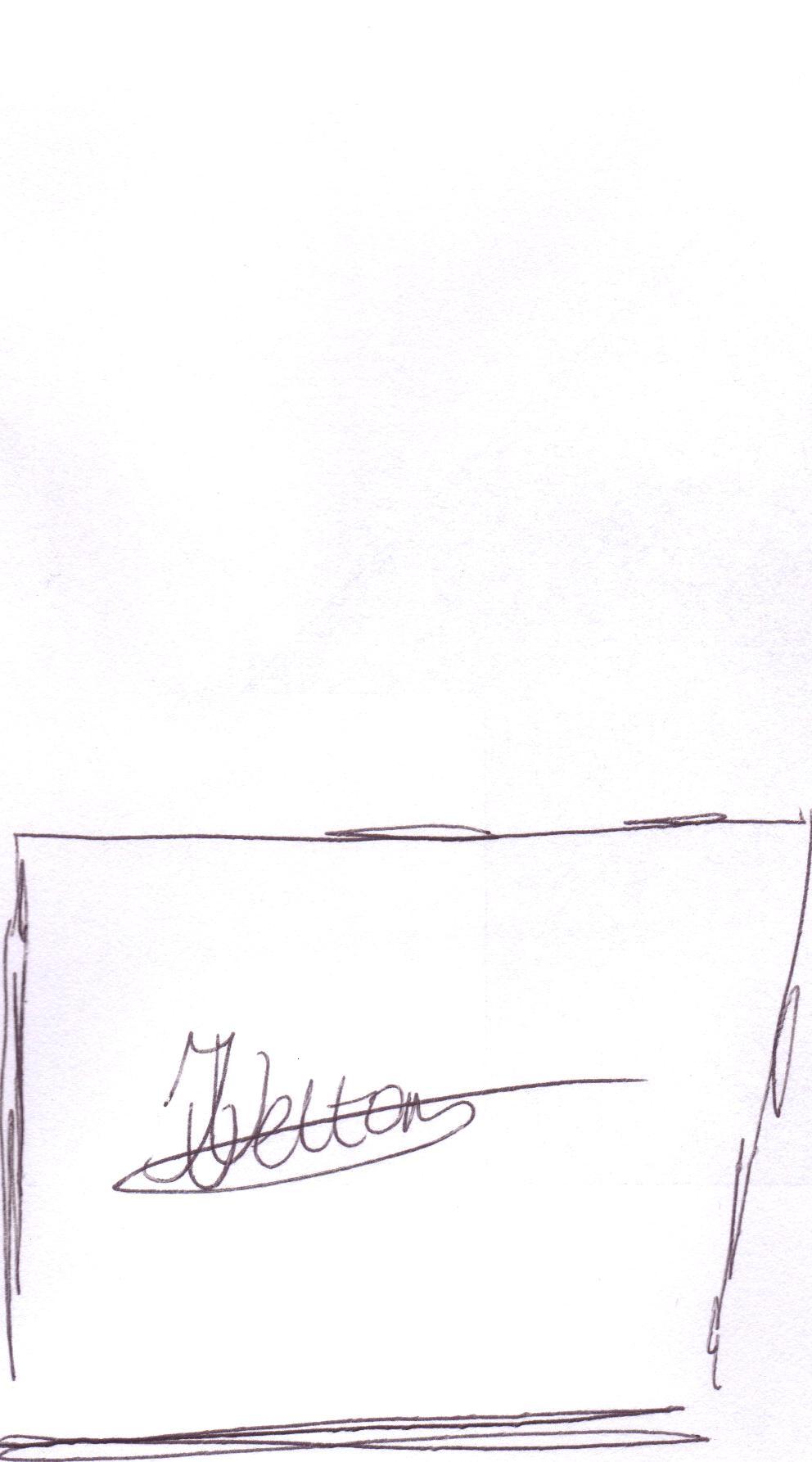 